Педагоги и служба медиацииЧЕМ СЛУЖБА МЕДИАЦИИ 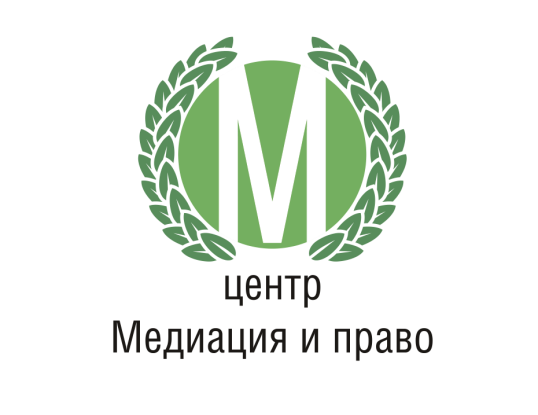 МОЖЕТ ПОМОЧЬ ПЕДАГОГАМПоявляется возможность конструктивно управлять школьными конфликтами.Конфликты используются в качестве воспитательной функции, которая при правильной организации может помочь развитию школьников.Происходит восстановление душевного равновесия в школе.Приобретаются новые знания и практические навыки в области примирения, выстраивания межличностных отношений в детской и детско-взрослой среде, происходит развитие методов и форм гражданского образования и воспитания, социализации школьников.Осваиваются новые педагогические инструменты для разрешения трудных ситуаций и конфликтов.Происходит освоение восстановительного подхода для поддержания порядка в детской среде.Укрепляется роль школьного самоуправления.Опасения учителей, высказываемые ими.«Дети не могут сами разрешать конфликты».	Действительно, без подготовки не могут. Но, как показывает практика, прошедшие обучение подростки в роли медиаторов гораздо лучше понимают своих сверстников и справляются со многими сложными ситуациями (многомесячные прогулы, конфликты учитель – ученик, конфликты между детьми разных национальностей и пр.).«Программа примирения приучает нарушителей к безответственности».	Главный вопрос программы – личная ответственность обидчика перед жертвой. И если стороны сами пришли к соглашению, то, скорее всего, они его выполнят. В случае отказа нарушителя от заглаживания вреда или неудовлетворенности жертвы дело передается в традиционные  структуры (педсовет, совет по профилактике правонарушений и пр.). То есть программа примирения является альтернативной существующим способам реагирования.«Школьникам опасно давать в руки власть. Они используют ее в своих целях».	Каждый подросток стремится к самоутверждению, и это его естественное желание. Но чтобы это стремление не вышло за этические границы, службу курирует взрослый медиатор, помогающий в сложных случаях, обсуждая результаты проведенных программ. «Участники встречи могут отомстить медиатору».	Если медиатор не будет сохранять нейтральность и учитывать интересы обеих сторон, теоретически такая опасность существует. Поэтому медиаторы работают только при добровольном согласии сторон и не выносят каких-либо решений. В сложных случаях предполагается участие взрослого.«Школьники будут легко относиться к конфликтам: «извинился – и пошел дальше».	Восстановительная медиация строится таким образом, чтобы максимально способствовать осознанию причиненной обиды и предупреждению повторения подобного в будущем. Участие в медиации требует от участников душевных усилий, пересмотра своих взглядов и изменения своего поведения в дальнейшем. И этим медиация отличается от формального краткого извинения, которое обычно мы слышим в кабинете директора.	Многие конфликты учителя способны разрешать сами. Но особая ценность заключается в том, что большую часть конфликтов будут разрешать сами школьники путем переговоров. 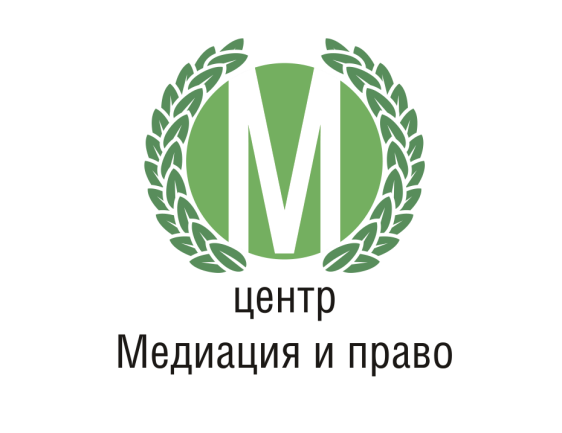 Возможности педагогов в развитии восстановительной культуры школыПередавать конфликты в службу примирения, даже если они могут разрешить их сами.Самим педагогам необходимо осваивать восстановительные практики и коммуникативные техники. Особенно это важно для учителей начальных классов, где их авторитет высок и, скорее всего, сами учителя будут медиаторами в своих классах.Дополнять воспитательную работу элементами восстановительных практик.